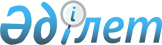 "Қоғамдық жұмыстарды, жұмыссыздарды кәсіптік даярлауды, біліктіліктерін көтеруді және қайта даярлауды ұйымдастыру және қаржыландыру туралы Ережені бекіту жөнінде" облыс әкімиятының 2001 жылғы 19 шілдедегі № 38 қаулысына өзгеріс енгізу туралы
					
			Күшін жойған
			
			
		
					Солтүстік Қазақстан облысы әкімдігінің 2009 жылғы 20 қаңтардағы N 13 қаулысы. Солтүстік Қазақстан облысының Әділет департаментінде 2009 жылғы 4 ақпанда N 1699 тіркелді. Күші жойылды - Солтүстік Қазақстан облысы  әкімдігінің 2010 жылғы 3 наурыздағы N 60 Қаулысымен      Ескерту. Күші жойылды - Солтүстік Қазақстан облысы әкімдігінің 2010.03.03 N 60 Қаулысымен      " 

Қазақстан Республикасындағы жергілікті мемлекеттік басқару туралы" Қазақстан Республикасының 2001 жылғы 23 қаңтардағы № 148 Заңы 27-бабы 2-тармағына, "Нормативтік құқықтық актілер туралы" Қазақстан Республикасының 1998 жылғы 24 наурыздағы № 213 Заңы 28-бабына сәйкес облыс әкімдігі ҚАУЛЫ ЕТЕДІ: 



      1. "Қоғамдық жұмыстарды, жұмыссыздарды кәсіптік даярлауды, біліктіліктерін көтеруді және қайта даярлауды ұйымдастыру және қаржыландыру туралы Ережені бекіту жөнінде" облыс әкімиятының 2001 жылғы 19 шілдедегі № 38 қаулысына (Мемлекеттік тіркелім тізілімінде 2001 жылғы 30 шілдеде № 398 тіркелді, 2001 жылғы 21 тамыздағы "Солтүстік Қазақстан", 2001 жылғы 7 тамыздағы "Северный Казахстан" газеттерінде жарияланған) "Қоғамдық жұмыстарды, жұмыссыздарды кәсіптік даярлауды, біліктілігін көтеруді және қайта даярлауды ұйымдастыру және қаржыландыру жөніндегі Ережені бекіту туралы" облыс әкімиятының 2001 жылғы 19 шілдедегі № 38 қаулысына өзгертулер мен толықтырулар енгізу туралы" 2002 жылғы 19 желтоқсандағы № 195 (Мемлекеттік тіркелім тізілімінде 2002 жылғы 28 желтоқсанда № 792 тіркелді, 2003 жылғы 3 наурыздағы № 26 "Солтүстік Қазақстан", 2003 жылғы 14 қаңтардағы № 5 "Северный Казахстан" газеттерінде жарияланған), "Қоғамдық жұмыстарды, жұмыссыздарды кәсіптік даярлауды, біліктіліктерін көтеруді және қайта даярлауды ұйымдастыру және қаржыландыру жөніндегі Ережені бекіту туралы" облыс әкімиятының 2001 жылғы 19 шілдедегі № 38 (Т/н № 398 2001 жыл 30 шілде) қаулысына толықтырулар мен өзгерістер енгізу туралы" 2003 жылғы 31 наурыздағы № 71 (Мемлекеттік тіркелім тізілімінде 2003 жылғы 15 сәуірде № 883 тіркелді, 2003 жылғы 23 сәуірдегі № 48 "Солтүстік Қазақстан", 2003 жылғы 23 сәуірдегі № 48 "Северный Казахстан" газеттерінде жарияланған), "Облыс әкімдігінің 2001 жылғы 19 шілдедегі  № 38 "Қоғамдық жұмыстарды, жұмыссыздарды кәсіптік даярлауды, біліктіліктерін көтеруді және қайта даярлауды ұйымдастыру және қаржыландыру туралы Ережені бекіту жөнінде" қаулысына қосымшалар енгізу туралы" 2005 жылғы 29 наурыздағы № 74 (Мемлекеттік тіркелім тізілімінде 2005 жылғы 31 наурызда № 1561 тіркелді, 2005 жылғы 18 сәуірдегі № 43 "Солтүстік Қазақстан", 2005 жылғы 18 сәуірдегі № 44 "Северный Казахстан" газеттерінде жарияланған), "Қоғамдық жұмыстарды ұйымдастыру мен қаржыландыру, жұмыссыздарды кәсiби даярлау, бiлiктiлiгiн арттыру және қайта даярлау жөнiндегi ереженi бекiту туралы" Солтүстiк Қазақстан облысы әкiмдiгiнiң 2001 жылғы 19 шiлдедегi № 38 қаулысына өзгеріс енгізу туралы" 2005 жылғы 20 желтоқсандағы № 317 (Мемлекеттік тіркелім тізілімінде 2005 жылғы 29 желтоқсанда № 1610 тіркелді, 2006 жылғы 30 қаңтардағы № 12 "Солтүстік Қазақстан", 2006 жылғы 30 қаңтардағы № 12 "Северный Казахстан" газеттерінде жарияланған), "Қоғамдық жұмыстарды, жұмыссыздарды кәсіптік даярлауды, біліктілігін көтеруді және қайта даярлауды ұйымдастыру және қаржыландыру жөніндегі Ережені бекіту туралы" облыс әкімиятының  2001 жылғы 19 шілдедегі № 38 қаулысына өзгерістер мен толықтырулар енгізу туралы" 2006 жылғы 28 наурыздағы № 57 (Мемлекеттік тіркелім тізілімінде 2006 жылғы 11 сәуірде № 1616 тіркелді, 2006 жылғы 14 сәуірдегі № 45 "Солтүстік Қазақстан", 2006 жылғы 14 сәуірдегі № 45 "Северный Казахстан" газеттерінде жарияланған) және "Қоғамдық жұмыстарды, жұмыссыздарды кәсіптік даярлауды, біліктілігін көтеруді және қайта даярлауды ұйымдастыру және қаржыландыру жөніндегі Ережені бекіту туралы" облыс әкімиятының 2001 жылғы 19 шілдедегі № 38 қаулысына өзгерістер мен толықтырулар енгізу туралы" 2007 жылғы 28 тамыздағы № 198 (Мемлекеттік тіркелім тізілімінде 2007 жылғы 5 қазанда № 1654 тіркелді, 2007 жылғы 2 қарашадағы № 137 "Солтүстік Қазақстан", 2007 жылғы 2 қарашадағы № 129 "Северный Казахстан" газеттерінде жарияланған) облыс әкімдігінің қаулыларымен енгізілген өзгерістермен және толықтырулармен келесі өзгеріс енгізілсін: 

      осы қаулымен бекітілген Жұмыссыздарды кәсіптік даярлау, біліктіліктерін көтеру және қайта даярлауды ұйымдастыру және қаржыландыру жөніндегі Ережеде: 

      15 тармақтың төртінші абзацында "үш" сөзі "жеті" сөзімен ауыстырылсын. 



      2. Осы қаулы алғаш ресми жарияланған күннен кейін он күнтізбелік күн өткен соң қолданысқа енгізіледі.       Облыс әкімі                                С. Біләлов
					© 2012. Қазақстан Республикасы Әділет министрлігінің «Қазақстан Республикасының Заңнама және құқықтық ақпарат институты» ШЖҚ РМК
				